Temat: Ptaki – kręgowce zdolne do lotu.Zapoznaj się z informacjami o przystosowaniach ptaków do lotu zamieszczone w  punkcie 1 i 2 pod linkiem: https://epodreczniki.pl/a/ptaki/D1B4vOg0S
 lub w podręczniku str. 119 121.Na tej podstawie wykonaj w zeszycie schemat podziału piór wg podanego niżej wzoru – dopisując również miejsce występowania i rolę każdego rodzaju piór.                                             PIÓRA………………………..                                  …………………………………                                              ………………..           …………………         ……................                                                    (nazwa)                                    (nazwa)                                       (nazwa)                                                                    ………………..             ………………….        ………………                                                                           (występowanie)                           (występowanie)                  (występowanie)                                                                           ……………….              …………………..      ………………                                                                              (funkcja)                                           (funkcja)                              (funkcja)      Narysuj pióro konturowe i opisz go.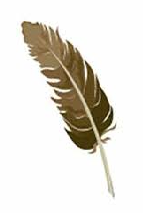 Wypełnij tabelę.Na czym polega podwójne oddychanie?Co wpływa na stałocieplność ptaków – podaj 3 argumenty.Zdjęcia wykonanej pracy przyślij do mnie na maila do 08.04.2020r.Element budowy ciała ptakaJak pomaga w lataniu?Opływowy kształt ciałaBrak zębów w dziobieKości pneumatyczneGrzebień mostkaRurkowate płucaBrak pęcherza moczowego